Консультация для воспитателей «Обучение дошкольников грамоте при помощи звука, цвета и движения»    Подготовка к обучению грамоте дошкольника считается одной из сложнейших задач в деятельности педагога.   Дети с ОНР с трудом овладевают терминами «звук», «слог», «слово», «предложение», слиянием звуков, слогов. Освоив чтение, плохо понимают прочитанное. Такие дети входят в группу риска по развитию в школьном возрасте дислексии и дисграфии.   Конечно, одна из главных причин указанных недостатков – несформированность фонематических представлений, что существенно влияет на готовность детей к обучению грамоте. Другая причина, по мнению С. Е. Гордеевой, кроется в том, что в учебном процессе преобладают методы, основанные на механическом заучивании понятий и правил. Причем «невладение» учебной информацией блокирует чувства ребенка, порождает у него страх, неуверенность, «убивает» интерес к познанию.   Такие недостатки образования можно преодолеть с помощью создания и использования технологий, в которой бы учебная информация и методы соответствовали естественным законам природы и развития человека, т. е. были бы природосообразны и биоадекватны.   Существуют несколько направлений, основанных на природосообразных технологиях обучения детей. Одно из них заключается в том, что обработка информации правым полушарием и продуцирование речи левым позволяют осуществлять «схватывание» учебного материала единовременно. Подобная совокупность связей образует определенную целостность мышления, что в свою очередь освобождает мыслительные операции от излишнего механического заучивания.   Известно, что деятельность правого полушария связана с развитием чувств и знаний с опорой на яркие художественные образы, формированием ассоциативного мышления.   То есть мы можем использовать компоненты искусства в обучении ребенка с речевым недоразвитием основам грамоты.Цвет:- первый звук названия цвета служит предметной основой составления азбуки;- цветные сказки сообщают детям о цвете и его смешении;-восприятие и воспроизведение цветовых компонентов способствуют психофизическому воздействию на состояние личности ребенка.Музыка:-музыкальное произведение – фон сказки;-музыка служит своеобразным «аккомпанементом» характера героев сказки;-восприятие и воспроизведение музыкальных звуков способствуют психофизическому воздействию на состояние личности ребенка.Движение:- пантомима звука, слова, предложения;-пантомима героев сказки;-восприятие и воспроизведение пантомимы способствуют психофизическому воздействию на состояние личности ребенка.   Так как доказано, что лучше всего дети усваивают новые знания в игре, то основным видом деятельности на занятиях по подготовке детей к обучению грамоте будет сказочная игра.   На занятиях педагог интегрирует разные виды искусства.Например, я провела с детьми занятие по теме: «Звук «м», буква М»Целью занятия было: обучение детей распознаванию звука «М» и взаимодействовать с ним в окружении компонентов цвета, музыки, движения.   В начале занятия появляется Фея «М», которая предлагает детям познакомиться со звуком «м» и буквой М и  послушать сказку.   Малиновая сказка.В далекой волшебной стране текла фиолетовая река, текла она текла и разлилась фиолетовым озером. Солнце пригрело его своими лучами, и ночью над озером поднялся и заклубился фиолетовый туман.   На небе мерцали красные звезды. Они никогда не видели такой красоты. Засмотревшись на это великолепное фиолетовое озеро и фиолетовый туман, звезды не заметили, как стали падать, окрашивая воду в удивительный малиновый цвет. Малиновая заря осветила малиновым цветом и озеро и кусты малины вокруг.   На холме, чуть в стороне от малинового озера, стояла церковь. Свет от малиновой зари дошел до колокола. И тот начал раскачиваться, разнося по всей округе нежный малиновый звон.Фиолетовое озеро.Фиолетовый туман.Звезды на небе завидуютЭтим грустным берегам.И от красных звезд малиновымСтало озеро в ночи.Заросло потом малиною.Но лишь солнышка лучиРазмалиновели озеро,Так тотчас со всех сторонДолетел до нас малиновыйКолокольный перезвон.Затем Фея предлагает попробовать смешать краски фиолетовую и красную, получится малиновый цвет.Далее, дети знакомятся со словами, в которых звук «м» находится в начале слова, в середине и в конце, делают звуковой анализ слогов.После пальчиковой гимнастики, детям предлагается обвести восковыми карандашами контур буквы М, а затем закрасить ее малиновым цветом, смешав фиолетовый и красный.   Все занятие сопровождается музыкой, а когда в сказке говорится про малиновый звон, то детям включается запись колокольного звона.  В динамическую паузу можно включить движения под стихотворение.В конце занятия дети рассматривают получившиеся буквы, припоминают с каким звуком их познакомила Фея и с какой буквой, как они получили малиновый цвет.   Такие занятия наиболее запоминающиеся для детей.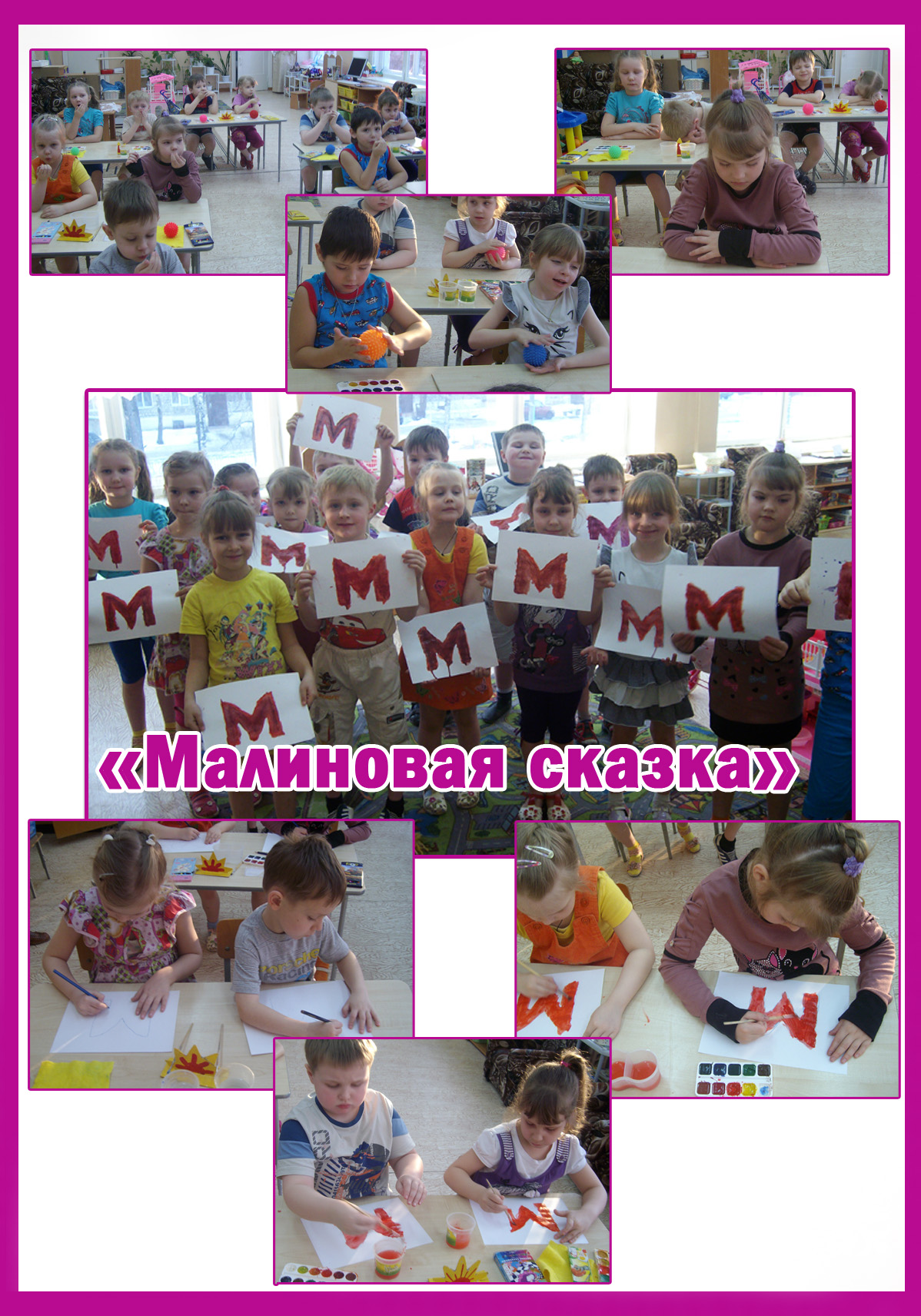 